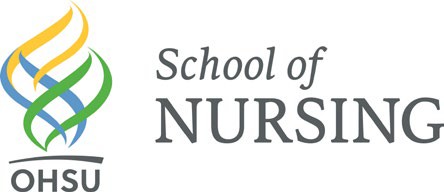 Request for 3rd Party CommentThe Oregon Health & Science University (OHSU) School of Nursing (SON) is scheduled for an accreditation on-site evaluation visit by the Commission on Collegiate Nursing Education (CCNE) March 13-15, 2023.Program constituents, stakeholders, and other interested parties are invited to submit third-party comments relevant to the program’s qualifications for reaccreditation. Comments should be made in writing and submitted by email to thirdpartycomments@ccneaccreditation.org. Or, if you prefer, mail comments to:Commission on Collegiate Nursing EducationAttn: Third-Party Comments655 K Street, NW, Suite 750Washington, DC 20001